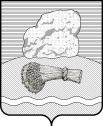 РОССИЙСКАЯ ФЕДЕРАЦИЯКалужская областьДуминичский районАдминистрация сельского поселения«СЕЛО ХОТЬКОВО» ПОСТАНОВЛЕНИЕ 14.12.2018 г.                                                                                                         № 44                                                                         Об утверждении плана нормотворческой деятельностиадминистрации сельского поселения «Село Хотьково»на  первое полугодие 2019 годаВ целях повышения эффективности нормотворческой деятельности исполнительного органа  сельского поселения «Село Хотьково» администрация сельского поселения «Село Хотьково»ПОСТАНОВЛЯЕТ:1. Утвердить  План нормотворческой деятельности администрации сельского поселения «Село Хотьково» на первое полугодие 2019 года (прилагается).2. Разместить  настоящее постановление  на официальном сайте администрации сельского поселения «Село Хотьково» http:// /admhotkovo.ru/. 3. Настоящее постановление вступает в силу после  его официального обнародования.4. Контроль за исполнением настоящего постановления оставляю за собой.Глава администрации                                                О.А. ВавиловаПриложениек постановлению администрациисельского поселения «Село Хотьково»14.12.2018 № 44ПЛАНнормотворческой деятельности администрации сельского поселения «Село Хотьково» на первое полугодие 2019 года№Наименование нормативного правового актаОтветственные заподготовку актаСроки принятия1Постановление «Об обнародовании численности муниципальных служащих органов местного самоуправления сельского поселения «Село Хотьково», работников муниципальных учреждений сельского поселения «Село Хотьково» с указанием фактических расходов на оплату их труда за 4 квартал 2018г.»администрация сельского поселения«Село Хотьково»январь2Постановление «Об утверждении плана мероприятий по противодействию коррупции в администрации сельского поселения «Село Хотьково» на 2018 год»администрация сельского поселения«Село Хотьково»январь3Постановление «Об утверждении отчета об исполнении плана реализации муниципальных программ сельского поселения «Село Хотьково» за 2017 год»администрация сельского поселения«Село Хотьково»февраль4Постановление «Об обнародовании численности муниципальных служащих органов местного самоуправления сельского поселения «Село Хотьково», работников муниципальных учреждений сельского поселения «Село Хотьково» с указанием фактических расходов на оплату их труда за 1 квартал 2019г.»администрация сельского поселения«Село Хотьково»апрель5Постановление об утверждении отчета об исполнении бюджета сельского поселения «Село Хотьково» за 1 квартал 2019 года»администрация сельского поселения«Село Хотьково»апрель6План нормотворческой деятельности администрации сельского поселения «Село Хотьково» на второе полугодие 2019 годаадминистрация сельского поселения«Село Хотьково»июнь7Постановления об утверждении проектов модульных  нормативно-правовых актов, предложенных прокуратурой Думиничского районаадминистрация сельского поселения«Село Хотьково»По мере поступления8Проекты постановлений о признании утратившими силу некоторых нормативных правовых актовадминистрация сельского поселения«Село Хотьково»При необходимости9Проекты постановлений о внесении поправок в действующие муниципальные правовые акты сельского поселения в соответствии с федеральным законодательством и законодательством Калужской областиадминистрация сельского поселения«Село Хотьково»При необходимости